 Safety Code of Practice 49: Part 2 	4th Edition, April 2018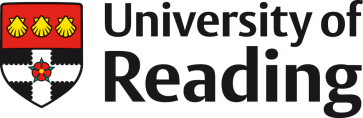 Fume Cupboards:Selection, installation,  maintenance and decommissioningScope This Safety Code of Practice (CoP) describes the University of Reading standards for selection, installation, commissioning, use, maintenance and decommissioning of fume cupboards. This includes fume cupboards, walk-in fume cupboards, and re-circulatory fume cupboards. It is intended for Schools, Technical Services, Estates and Facilities Maintenance and Projects teams, inspection and test contractors and suppliers. This CoP EXCLUDES microbiological safety cabinets, capture hoods, down flow benches and other forms of Local Exhaust Ventilation (LEV).This CoP should be read in conjunction with:Safety Guide 28 “The Assessment and Control of Hazardous substances (COSHH)”. Safety Guide 46 “Management and Safe Use of Work Equipment” which describes the management systems required to purchase, use and maintain all types of equipment used at work.Safety Guide 46 Part 4 “Local Exhaust Ventilation” which summarises the legal and management requirements for selecting, installing and using all types of LEV. Safety Code of Practice 49 “Safe use of laboratory fume cupboards”.For the purposes of this CoP, a ‘fume cupboard’ is defined as an item of local exhaust ventilation with the following characteristics:If installed after 1990, marked as complying with BS7258, BS EN 14175 or BS 7989If installed before 1990, they are enclosed on all sides with an adjustable sash to the front (hinged or sliding), with an integral work surface, and with air entrained in through the front aperture and extracted either directly or indirectly from a point at the top of the fume cupboard. Summary of the COSHH Regulations in relation to fume cupboards Suitable LEV systems must be installed and used when substances which are harmful by inhalation and which cannot be controlled by more effective means, for example where airborne workplace exposure limits are still exceeded after other controls have been put in place (HSE publication EH40 Table 1 gives workplace exposure limits).  Suitable fume cupboards may be also used for the purpose of controlling risk from the production of flammable vapours. The fume cupboard must be correctly specified and designed to ensure it provides the level of protection necessary. It must be serviced and maintained to ensure that it remains effective. Fume cupboards must be subjected to a thorough examination and test at least every 14 months so as to demonstrate that performance is still within the design parameters.  Any cupboard that fails this examination must not be used for work with hazardous materials until it has been repaired or replaced. ResponsibilitiesDuties on Heads of Schools and department managersSafety Guide 46 Part 4 section 3.1 summarises manager’s general responsibilities for LEV systems. In addition, with specific reference to the selection and maintenance of fume cupboards, Schools and Departments must:Before any new fume cupboard is specified or installed, complete a risk assessment that describes the processes for which the installation will be used (see LEV selection form on H&SS website) and consult with Estates and Facilities (E&F) and Health and Safety Services (H&SS) about the selection, installation and maintenance. E&F must not undertake work unless they have been provided with a completed form.Check with E&F that ducted fume cupboards that the School uses are included in the register of items maintained/inspected by E&F.Co-ordinate with E&F to ensure that ducted fume cupboards are given a ‘through examination’ at least every 14 months.Provide information about the type of work and risks from substances/materials used in the fume cupboard to E&F, so that risks to E&F maintenance staff, contractors and engineering inspectors can be assessed and managed (generally achieved by maintaining a fume cupboard logbook – see CoP 49 Part 1). The laboratory manager or user are to make safe any fume cupboard before maintenance work is undertaken, as part of the  Permit-to-Work/Permit to work in Labs (i.e. removing hazardous substances, decontamination, and fumigation where necessary). Tasks such as electrical isolation are the responsibility of E&F). Establish a system to record:The location of each fume cupboard (ducted and re-circulatory)The results of every examination and test, plus details of any maintenance takenHave a management system to report any defects in ducted fume cupboards promptly to E&F, to act on service or test reports from E&F and ensure that cupboards are taken out of service where system failures have been identified.With respect to recirculating fume cupboards (which are the responsibility of the School/ Department) arrange for competent engineers to carry out a ‘thorough examination’ at least every 14 months.  The School must ensure that items on the report are acted on and a competent engineer is employed to carry out reactive maintenance.Ensure that fume cupboards are used in the most energy efficient manner, consistent with safety requirements. If at any stage a fume cupboard is no longer required, it is the responsibility of the school to inform E&F that testing and maintenance is no longer required.Display appropriate signage and emergency contact details where on-going experiments are in progress. Where a new fume cupboard is required, schools will in co-ordination with E&F fill in the Fume Cupboard Selection form https://edms.reading.ac.uk/sites/EF/HSS/Publication%20Policies%20and%20Guidance/Forms/AllItems.aspx?RootFolder=%2Fsites%2FEF%2FHSS%2FPublication%20Policies%20and%20Guidance%2FForms%20and%20local%20rules%20templates%2FLEV&FolderCTID=0x012000A844ED10068F82498E6FE71525CB71DA&View=%7B13454094%2D0DDD%2D4384%2DBCDA%2DE53B659C2E32%7DEstates and Facilities responsibilitiesE&F will:Design fume cupboards to meet the standards referenced in this Code of Practice, and the identified needs of the client School/Department. Design and maintain fume cupboard installations, consistent with safety requirements and ensuring that there is sufficient scope for some drop in performance between scheduled maintenance to prevent the average face velocities falling below the minimum performance standards (Table 1) due to expected/routine “wear and tear”. It is recommended that this should be set at +10% of the design set point. Maintain a record of the location of all ducted fume cupboards, with identification/asset tags.Arrange for, and maintain a record of, all maintenance and inspection of ducted fume cupboards.Immediately inform Schools/Departments of any ducted fume cupboard that fails an inspection and inform the Schools/Departments of any remedial work needs.Arrange for remedial work to be carried out on ducted fume cupboards, after confirmation from the School that the fume cupboard is required.Decommission and affix a sign indicating its failed, on any ducted fume cupboards that fail a thorough examination and test and which are not repaired immediately.Section 11 refers to the information to be provided for handover/commissioning.Relevant standardsThe relevant standards to be followed by the University of Reading for the manufacture, installation, commissioning and testing of fume cabinets are as follows:Ducted cabinets - BS EN 14175 Fume Cupboards, in particular Part 2 Safety and Performance Requirements, Part 4 On-site test methods and Part 6 Variable air volume fume cupboards. Where noted in this CoP, BS7258-2: Recommendations for the exchange of information and recommendations for installation, is also relevant.Recirculating - BS 7989:2001. Specification for re-circulatory filtration fume cupboards Fume cupboard performance criteriaAll fume cupboards have differing characteristics which must be matched to the materials in use within them. The following requirements apply:Low volume fume cupboardsLow volume fume cupboards are now available on the market that operate at only 0.3 m/sec, compared to the more traditional 0.5 m/sec face velocity. These have significant energy savings and reduced CO2 output. However if it is proposed to install a low volume cupboard, this must be risk assessed, using the form on the H&SS website, and H&SS must be consulted. Ducted fume cupboardsThese operate by extracting hazardous airborne materials to a point above the building, where it is diluted with atmospheric air. The British Standards do not give fixed performance criteria for different types of work undertaken in a fume cupboard.  Therefore the University of Reading has adopted the criteria set out in Table 1 below, which are, in accordance with HSE control guidance sheet 201 “Fume cupboard” and are considered to represent good practice.Recirculating fume cupboardsThese operate by drawing air into the fume cupboard and exhausting it though a set of filters (usually a particulate pre-filter and a carbon filter) before the air is passed back into the laboratory.  They are designed to reduce the airborne concentration of a defined range of chemical vapours, fumes, smells and dusts in the air to acceptable levels.  The filters are only suitable for specific chemicals. Therefore, recirculating fume cupboards must not be used for some applications, see requirements set out in section 6.2.2.Fume cupboard face velocitiesTable 1 Performance criteria for fume cupboardsFailure criteria and actions requiredA fume cupboard which fails to meet the minimum average face velocity; or the ±20% acceptable variance in grid readings; or exceeds an average face velocity of 1m/sec must be taken out of use immediately and a red ‘fail’ label affixed. If the failure is due to a maintenance issue, E&F are responsible for remedial works. E&F must implement remedial actions to get the fume cupboard back into service as soon as possible.If the failure is due to the way the cupboard is being operated by users e.g. the inappropriate installation or configuration of equipment, the user is responsible for reconfiguring the fume cupboard contents so that adequate containment is provided. In both circumstances the fume cupboard must be retested and pass before being put back into use.  Where the failure is due to inappropriate installation or configuration of equipment by the users, the School will pay the costs of re-testing. Design and selectionSchool requirementsIt is essential that fume cupboards are matched to proposed use, especially when specifying a new installation. Therefore Schools/Departments need to be able to identify:The types and quantities of hazardous materials that they intend to use or generateThe key properties of these materials The potential risk to operators from airborne hazardous materialsThe short and long term Work Exposure Limits (WELs) for airborne chemical substances to be used, and hence how much control will be requiredLower explosion limit (LEL) of any highly flammable liquids to be used (with the aim of ensuring that the concentration in the body of the fume cupboard and any ductwork does not exceed 10% of the LEL)Compatible and incompatible materials of construction of the fume cupboardRequirements for electrical, gas, water and other servicesA form for describing the proposed activity to be undertaken within each new fume cupboard is available on the H&SS website. https://edms.reading.ac.uk/sites/EF/HSS/Publication%20Policies%20and%20Guidance/Forms/AllItems.aspx?RootFolder=%2Fsites%2FEF%2FHSS%2FPublication%20Policies%20and%20Guidance%2FForms%20and%20local%20rules%20templates%2FLEV&FolderCTID=0x012000A844ED10068F82498E6FE71525CB71DA&View=%7B13454094%2D0DDD%2D4384%2DBCDA%2DE53B659C2E32%7DE&F are responsible for identifying and checking: That the designer is competent to design a fume cupboardThe general details of the building in which the fume cupboard will be installed, the location of exhaust ducting on roofs, the location of the laboratory, and the intended siting within the laboratoryThe locations of doors, windows, other fume cupboards and LEV systems, other laboratory furniture, ventilation grilles, diffusers or other air moving equipment, and extract ductingDetails of laboratory make-up air and room ventilation systemsAny limits on noise levelsDetails of existing services such as mechanical, electrical, plumbing and drainageThe E&F Project Manager should collate all this information and make it available to prospective designers/suppliers.Design of fume cupboards and associated extract systemsDesigners must take account of:The client’s requirements for current proposed use and predicted future use Provision of laboratory make-up airAppropriate extract ratePrevention of reverse flow and air disturbanceRisk from flammable substances, including the airflow needed to dilute the concentration of highly flammable vapours to a safe level, prevention of the spread of fire and smoke and building fire compartmentationPrevention of hazardous mixing of incompatible substancesFume filtrationFume scrubbingHeat recoveryEnergy efficiency solutions compatible with safety requirementsResistance to chemical attack and physical conditions of useNoise levelCondensate collectionWashdown and drainageTransport velocities (air velocity required to ensure collected particles remain airborne and are not deposited along the extract system) Siting of discharge flue at sufficient height to minimise the risk of fumes being drawn into the building through open windows or intake grilles or a risk to those undertaking maintenance work on other plant and equipment on the roof. Note, this is a requirement under CDM 2015.Discharge velocityAccess for maintenance, inspection and cleaningIt must not be possible for a laboratory to be contaminated with hazardous materials from the fume cupboard or associated ductwork (caused by failure of any parts of the system i.e. make up air, opening and closing of doors or windows, failure of other fume cupboards or back pressure from other rooms).See BS EN 14175-2:2003 and BS EN 14175-3: 2003 for more information on design issues.  Consideration must be given to energy saving solutions, including: Ability for users to switch off when system is empty of hazardous materials and not in use. Variable Air Volume (VAV) controls to regulate face velocities at different sash heights, aligned with variable controls to make-up air supplyAuto sash controllers to regulate face velocities, aligned with VAV solutionsFan speed controllers with manual sashes where auto sashes are not feasibleSash-“open” warning systems where auto sash closure is not feasibleThe appropriateness of heat recovery solutionsThe appropriateness of high performance fume cupboards Guidance:Each fume cupboards costs approximately £1,800/year to run (based on 2012 prices), therefore energy savings can be significant, but must be considered in the context of safety requirements.Further information on energy saving solutions can be obtained from the University Energy Manager, Campus Services.Ducted cabinetsDucted cabinets are suitable for: Radioactive materialsFlammable liquids and solventsToxic materialsThey are not suitable for work with:Biological agentsNanoparticles/nanotubes (due to the need for filters to be fitted, which can adversely affect performance)Pilot plant scale quantities of hazardous substancesLarger quantities of incompatible materials which could mix within common extract ductingRe-circulatory cabinetsProposals to install re-circulatory cabinets must be considered on a case-by-case basis. While they have some inherent advantages, primarily energy efficiency, they are not suitable for all applications.Siting and installation of new cabinets Siting In general, the guidance given in BS7258-2:1994 should be followed, supplemented by BS EN 14175-5. Within the laboratoryTo enable satisfactory performance, fume cupboards must be located where airflow will not be disrupted.  The proximity of air supply equipment, fans, open windows and other physical objects such as benches, walls and doors can all affect performance. All fume cupboards should be sited in accordance with BS 7258 Part 2, Section 3. BS EN 14175-5 may also be referred to for general guidance. The diagrams in Appendix 1 Figures 1 and 2 are based upon BS 7258 Part 2 and outline the University’s requirements for siting of fume cupboards.These guidelines will provide the basic conditions for satisfactory performance, however commissioning tests are required to confirm whether the performance of a fume cupboard is acceptable with any given situation. Guidance: Existing installations may not always conform to these guidelines for siting. Where there is doubt about effectiveness, testing may be required to confirm a satisfactory level of user protection.   See section 10.5.Extraction systemDesign and installation of the ductwork, fans and related air handling systems within the laboratory should be in accordance with BS 7258 Part 2, sections 3.2 and 3.3. and the general principles described in the HSE guidance note HSG 258 ‘Controlling airborne contaminants at work.’ Dispersal of contaminantsDucted cupboards rely on the ‘dilute and disperse’ principle to remove contaminated air from the workplace and exhaust it to open air, normally at roof level. They must not create a hazard at the point of dispersal (the exit/dispersal point) and contaminated air must not be drawn into the building through open windows, ventilation systems etc. The normal location for exhausts is 3m above the highest point of the roof level, or 125% of the building height above ground, whichever is the greater. For new units there may be a need for dispersion modelling at the design stage to ensure that there is adequate dispersal, including the potential for building air intakes to draw in contaminates or for the dispersed materials to impede access to other roof plant. Ducted units must have the exhaust fans sited as far away from the cupboard as practicable.  This is usually on the roof of the building.  This ensures that if the ducting develops a leak then air will be sucked into the duct.  If the ducting was under positive pressure any air in the duct would leak out into the building along with possibly dangerous contaminants. LabellingAll controls, power supplies, and ductwork must be labelled so that users and maintenance staff can clearly identify which services and ductwork serves which fume cupboard. CommissioningBefore first use the system must be formally commissioned and test results recorded so as to be able to demonstrate the correct performance of the entire system, and to check for any adverse effects of the room airflow and of the extract system on the performance of the installed fume cupboard. The commissioning test should also include a containment test and the results added to the handover documents.In accordance with the E&F Project Manual, operating and commissioning details will be passed to the users on handover; users will retain their copies with the fume cupboard as part of its records.Ducted fume cupboardsCommissioning procedures shall be in accordance with BS EN 14175-4:2004 for ducted fume cupboards. The following inspections and tests will be carried out:Visual inspection (see 5.2 of BS EN 14175-4)Face velocity (see 5.4 of BS EN 14175-4 and 5.2 of BS EN 14175-3). Performance to be in accordance with the agreed design specification and Table 1 of this Code of Practice. Extract volume flow rate test (see 5.5 of BS EN 14175-4)Pressure drop test (see 5.6 of BS EN 14175-4)Air flow visualisation (smoke test) (see 5.7 of BS EN 14175-4)Room air velocity test (see 5.8 of BS EN 14175-4)Alarm system test (see 5.9 of BS EN 14175-4)Containment test (see 5.10 of BS EN 14175-4)  to a standard of less than 0.005 ppmSound pressure measurement (see 5.11 of BS EN 14175-4)Commissioning and testing of any other systems installed with the fume cupboard, such as scrubbers or fire extinguishing systems.In addition to the tests above, on site testing of variable air volume fume cupboards should include:Extract volume flow rate at the minimum opening and at 50% of the test sash position. Test of set points (see 5.3.4 BS EN 14175-6)Test of response time (see 6.4 BS EN 14175-6)All user equipment that may impinge on the performance of the cupboard must be installed in the lab, and where relevant, switched on during the commissioning tests. Any equipment that will be used within the cupboard, and which may affect its performance, must also be installed and switched on.  Re-circulatory fume cupboardsCommissioning procedures shall be in accordance with BS 7989:2001 for recirculating fume cupboards. The commissioning tests required include:Visual inspectionFace velocityContainment test Room air velocity testAlarm system testPLUSParticulate filter and seal integrity test (where fitted) in accordance with BS EN 12469, with a leakage rate of <003% leakage to HEPA filter where fittedInstalled gaseous phase filter tests (optional)If mobile re-circulatory fume cupboards will be moved within a laboratory, commissioning tests should be carried out at each location, where practical, to confirm satisfactory performance. Information to be supplied at installationCommissioning records Ducted fume cupboardsThe commissioning records must be provided to E&F and to the School/Department before first use of the fume cupboard.  Commissioning results must be available for reference with the user manual or system logbook.Recirculating fume cupboardsThe commissioning records must be provided to the School/Department before first use of the fume cupboard. Commissioning results must be available for reference with the user manual or system logbook.Product manualAll new installations must be supplied with a product Operation and Maintenance manual, as defined in BS EN14175-2:2003, and other information to include:Description of main construction parts and materials for the fume cupboard and any associated extract systemsInstallation instructionsDrawings showing the complete final installation including a system schematic showing the associated air handling unitA description of how the unit interacts with the BMSGeneral operating and safety instructionsMaintenance and cleaning instructions and spare part listType test reportThe results of the commissioning tests undertaken by the installer, and any proposed amendments to the purchaser’s requirementsPLUS, for re-circulatory fume cupboards:Limitations on the suitability of the fume cupboard and filtersFilter retention capacitiesRecommendations on the frequency and methods of monitoring the filtersRecommendations on the procedures for changing the filters safely, including manual handling, PPE and safe disposalAfter installation, the fume cupboard should bear a plate in a permanently exposed position on which the following is clearly and indelibly marked by the installer:The installer’s name or readily identifiable mark (if different from that of the vendor)The vendor’s name or readily identifiable markThe date and reference number of the certificate of compliance specified in clause 9 of BS 7258-1:199The face velocity(ies) specified by the purchaserThe face velocity measured during commissioning The extract volume rateThe date of the tests when the face velocity(ies) were measuredLimitations of use (including types of material or activities for which it is, or is not, suitable)Serial number.In addition, the sash height must be marked.All information must be supplied at handover, and not later. The fume cupboard must not be used until this information has been supplied, and users have been trained in correct performance. User manualThe School/Department must be provided with sufficient documents, information and training from the supplier so as the user understand how to operate the fume cupboard correctly, as well as the limitations of the system. A user manual must be provided, including the general operating and safety instructions and maintenance and cleaning instructions. This is in addition to the Operation & Maintenance Manual. Note, this is a legislative requirement under CDM.Registration with E&FAll new ducted fume cupboard installations must be registered with E&F Maintenance. This is the responsibility of the School/Department (even where E&F Projects have been responsible for procurement, installation and commissioning).Thorough examination, test and maintenanceA thorough examination is required at least every 14 months, in accordance with COSHH Regulations.Competent persons must, maintain and carry out the ‘thorough examination’. Persons carrying out thorough examination and testing should be competent to carry out the work.Persons undertaking maintenance of fume cupboards should be trained and competent to undertake basic face velocity measurements in accordance with Table 1 Test methodology.  For ducted systems, selection of the competent person is the responsibility of E&F. For recirculating systems, the responsibility lies with the School. Preparation for thorough examination and testE&F must advise the School when test engineers are due to carry out maintenance and testing. The fume cupboards must be made safe by the School to ensure that there is no risk to the engineers or their equipment. This will include:Sealing chemicalsRemoving all sharp items such as needles or glass pipettesWiping down the interior of the fume cupboard to remove any chemical residues. Where practical, removal of any tubing or pipework protruding from the front of the cupboardMaking available records of fume cupboard usage (fume cupboard log book - see CoP 49 Part 1) to include all processes and materials used.The fume cupboard should be operating under representative working  conditions e.g. large pieces of equipment should remain in the fume cupboard whilst it undergoes the thorough examination and test in order to demonstrate the fume cupboard is safe during use (section 6.2.2 of EN14175-4:2004)The School must issue a Permit-To-Work to authorise work. This must specify the laboratories to be visited and the specific fume cupboards to be tested. Any specific instructions or precautions must be identified.  A Roof Access Permit may/will also be required. The general laboratory must be made safe, with enough clear access for the engineer.  Where either the fume cupboard or the laboratory has not been adequately cleared, the engineer is under instruction not to enter or not to undertake testing. Any fume cupboard not tested and out-of-test must be labelled by the engineer as ‘Not tested, do not use’. The School will be required to take it out of use until it has been tested and passed. Where fume cupboards have been used for ionising radiation work, the Radiation Protection Supervisor (RPS) must also sign off the Permit-to-Work confirming that all radioactive materials have been removed to secure storage and the area has been monitored and confirmed free from radioactive contamination. Personal Protective EquipmentAny person carrying out fume cupboard testing must wear appropriate PPE - as a minimum this will be laboratory coat and enclosed footwear. Gloves and safety glasses should be worn if indicated by laboratory rules and risk assessment, based on the records of fume cupboard usage. In some cases respiratory protection may be required, in which case it is the engineer’s responsibility to assess the correct type and to provide it. Examination and test requirementsSee Safety Code of Practice 46 for general requirements regarding inspection and test of LEV systems. The University performance criteria to be verified during thorough examination and testing of fume cupboards are set out above in Section 5, Table 1. Thorough examination and test for a standard ducted fume cupboard will consist of:Face velocity test to the relevant performance standard, and with reference to type-test reports and commissioning reports Extract volume flow rate testPressure drop test (across fan and any air-purification systems installed) Air flow visualisation (smoke test)Alarm system test (audible and visual flow rate indicators and associated sensors), where fittedVisual inspection, including:visual/physical check of the sash mechanism and:check of the sash stop and alarmcheck of the condition of the baseplate and rear and side wallscheck of the condition of all services to the fume cupboard, including power sockets, controls and lightingcheck of the water taps and gas taps (where present) to ensure they are clean and leak freeVerifying the accuracy of the airflow indicators.  Airflow indicators must read within ±15% of the calculated average face velocity. In addition to the fume cupboard itself, the associated fans and ductwork must also be examined. This will include the following:Check that the extract fan does not overheatCheck for excessive noiseCheck that the anti-vibration mountings are free (where accessible) Measure of the fan motor speedCheck on the condition and stability of the extract stack and ducting (where access is possible)That the correct exhaust duct is identified, and that the extract fan is suitably labelled to enable identification.Record of examination and test The test engineer must provide a record in respect of each thorough examination and test of the fume cupboard, containing the following details:The name and address of the employer responsible for the plantThe identification and location of the cupboard, and the process and hazardous substance concernedThe date of the last thorough examination and test The conditions at the time of test and whether this was normal or special conditionsInformation about the fume cupboard which shows:its intended operating performance for adequately controlling the hazardous substance whether the system is still achieving the same performanceif not, the adjustments or repairs needed to achieve that performanceThe methods used to make a judgement at (e)(ii) and (e)(iii), e.g. visual, pressure measurements, air flow measurements, dust lamp, air sampling, tests to check the condition and effectiveness of the filterThe date of examination and testThe name, job title, e.g. senior engineer, and employer of the person carrying out the examination and testThe signature, or other acceptable means of identifying the person carrying out the examination and testThe details of repairs carried out or needed. The effectiveness of the repairs should be proved by a re-test to be organised by E&F. All fume cupboards must be labelled with the results of the most recent examination and test, and with a retest date, any old labels must also be removed at this time.If a fume cupboard fails, a test the engineer must affix a red ‘fail’ label immediately and inform the School, in addition to sending the test results to E&F.  The School must ensure that all users understand that cupboards marked with a red ‘fail’ label must not be used. If the test engineer is not able to access any areas, the School must be informed and the cupboards in that area must not be used.E&F are responsible for forwarding the written results of tests to the School. Where remedial work or repair is required, the School should confirm to E&F that the fume cupboard is required, or not. If the fume cupboard is to remain in use, it is E&F’s responsibility to decide exactly what remedial work is required, taking into account the test engineer’s recommendations (bearing in mind that engineering judgement may be required). However, all reasonable steps must be taken to bring the Cupboard back into use as soon as possible.If the fume cupboard is not fit for use, it must not be used, and it must be labelled as above and unambiguously taken out of commission, either until it has been satisfactorily repaired, or fully decommissioned. Where flow rates have been adjusted, E&F are responsible for ensuring that the room intake air is balanced.Examination and test of re-circulatory fume cupboardsRecirculating fume cupboards are also subject to maintenance and testing under COSHH regulations. These cupboards are considered to be School/departmental equipment. As such, maintenance and testing must be organised by the School. The test requirements are the same as for ducted fume cupboards, with the addition of an integrity check for HEPA filters. Other filters should be tested and/or replaced at intervals as recommended by the manufacturer. MaintenanceE&F are responsible for identifying maintenance requirements and for arranging maintenance and repair.  Maintenance requirements will be defined by reference to the Manufacturer’s O&M manual, where available.After any maintenance works which might affect fume cupboard performance must be carried out by a competent person.Any maintenance that affects the performance must be followed by a test from a competent person before being put back into service.Major modifications to the fume cupboard or extract system may require full-recommissioning, including containment testing. Change of useIf the use of a laboratory or a process changes, the suitability of the fume cupboard must be reviewed. For some types of work e.g. work with radioisotopes, perchloric or hydrofluoric acids additional wash-downs or scrubbers may be required, while work with nanoparticles may require special HEPA filters (fitted to a recirculating system).  Decommissioning or mothballingThe option to decommission or mothball is the responsibility of the School/Department. The difference between them is:Mothball: the facility is retained for future use with services still available, but made safe so that it cannot be used in the interim i.e. isolated from any ducting, for example with a blanking plate, utilities and, if fitted, the waste discharge/sink capped to prevent fumes or smells being drawn into the room when the waste trap dries out. The mothballed fume cupboard must be clearly labelled ‘Do not use, out of commission’. Decommissioned: the facility will not be required in the future and it is either removed completely, or physically disconnected from all services so that it cannot be used again. All utilities must be stripped out or physically disconnected and capped back to a safe point. Complete removal of the entire unit is preferred if possible, but if not, it must be locked off to prevent accidental usage.In both cases the unit will be removed from the maintenance register.The School/ Department must take all reasonably practicable measures to clean and decontaminate fume cupboards as part of the handover or decommissioning process. It is the responsibility of the Laboratory Manager to ensure that any fume cupboard is made safe before vacating the area.All waste and redundant materials must be removed. Accessible surfaces must be cleaned with a suitable detergent. Sinks should be flushed with copious amounts of water. Filters must be removed from recirculating fume cupboards and disposed of as hazardous waste, in accordance with a safe system of work. Once cleaned and decontaminated, the fume cupboard must be labelled as such. Measures must be taken to ensure that the fume cupboard cannot be used, and that hazardous materials cannot be placed or stored in it.  As described above, this should include locking off and isolation.E&F must arrange for a competent person to decommission and remove ducted fume cupboards. The School/Department must arrange for safe decommissioning and removal of recirculating systems. Any decommissioned fume cupboard can be disposed of as non-hazardous waste if it is known to have been effectively decontaminated. If there is a risk that it remains contaminated, materials should be handled and disposed of as hazardous waste. Further advice and information HSG258 Controlling airborne contaminants at work. HSE 2012. http://www.hse.gov.uk/pubns/priced/hsg258.pdfEH40/2005Workplace exposure limits. HSE 2011, ISBN 978 0 7176 6446 7.BS EN 14175 Fume Cupboards, in particular Part 2 Safety and Performance Requirements, Part 3 Type test methods, and Part 4 On-site test methods (but excluding cupboards used for work with radioactive materials). BS7258-2: Recommendations for the exchange of information and recommendations for installation, BS 7989:2001. Specification for re-circulatory filtration fume cupboards NERC guidance on The safe use, maintenance, and testing of laboratory fume cupboards, December 2007Siting of new ducted fume cupboards Figure 1 Minimum distances for new installations to avoid disturbance to the fume cupboard and operator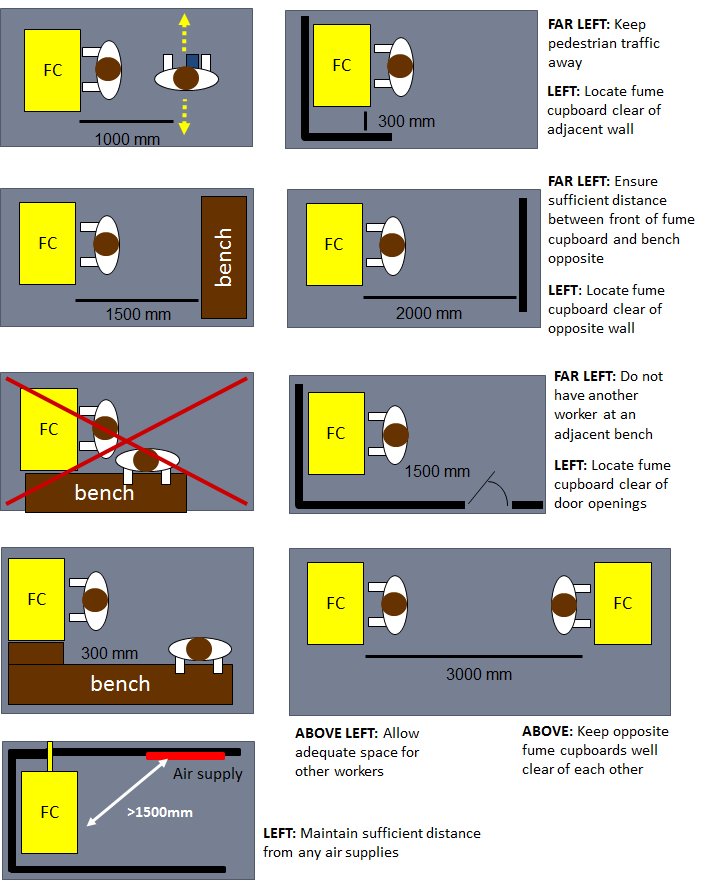 Figure 2 Minimum distances for new installations for maintaining escape routes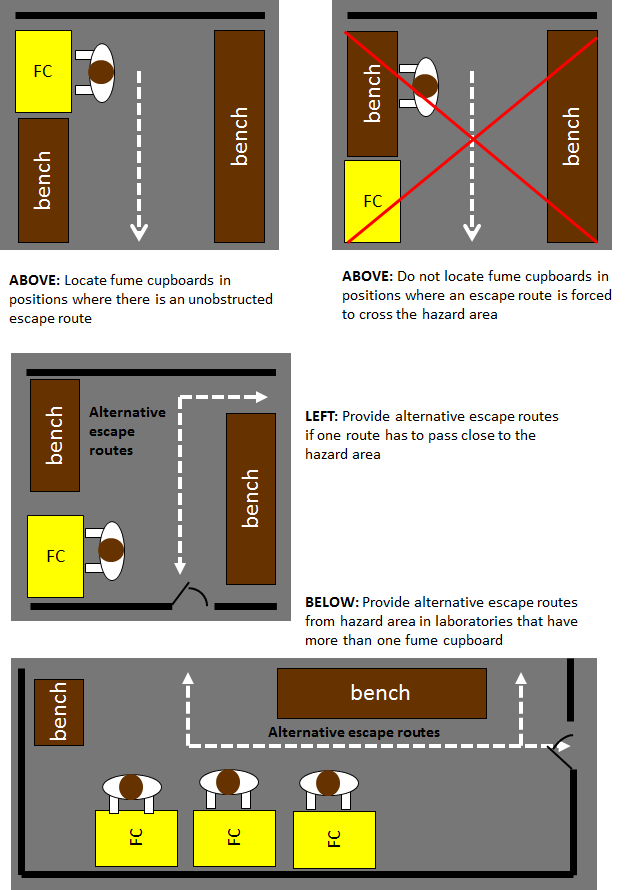 Appendix2 Flowchart for Fume Cupboards
Version controlMinimum average face velocityMinimum average face velocityType of workMinimum Average Face Velocity (at sash opening height of 500mm) Ducted fume cupboardsDucted fume cupboardsStandard work with hazardous substances0.5 m/s (note 1)Work with radioactive materials: Any fume cupboard used for radioactive work must be marked accordingly with a trefoil warning sign.0.7 m/sHigh performance/low flow fume cupboards 0.3 m/s  (note 2)Variable airflow volume fume cupboards 0.5 m/s  (at minimum, 50% maximum and maximum sash opening heights)Recirculating fume cupboardsRecirculating fume cupboardsStandard work with hazardous substances0.5 m/sNote 1: In exceptional situations a lower minimum average face velocity for a new fume cupboard may be agreed with H&S Services e.g. where a limited amount of low risk substances are used and there is strict control of work procedures. Any such cupboard should be fully risk assessed with an adequate management plan in place. If this is agreed to, this must be notified to E&F Maintenance by the School, Note 2: Installation and use of new high performance/low flow fume cupboards must be agreed with H&S Services.  Design and commissioning data, including containment testing, will need to demonstrate adequate levels of protection for work with higher risk materials.Note 1: In exceptional situations a lower minimum average face velocity for a new fume cupboard may be agreed with H&S Services e.g. where a limited amount of low risk substances are used and there is strict control of work procedures. Any such cupboard should be fully risk assessed with an adequate management plan in place. If this is agreed to, this must be notified to E&F Maintenance by the School, Note 2: Installation and use of new high performance/low flow fume cupboards must be agreed with H&S Services.  Design and commissioning data, including containment testing, will need to demonstrate adequate levels of protection for work with higher risk materials.Maximum average face velocityMaximum average face velocityVery high flow rates may cause turbulence and reduce the effectiveness of containment.In all cases the maximum permissible average face velocity is 1 m/sec. Very high flow rates may cause turbulence and reduce the effectiveness of containment.In all cases the maximum permissible average face velocity is 1 m/sec. Low airflow alarms Low airflow alarms Low airflow alarms should be fitted and set to alarm at 0.45 m/s (visual and audio).Low airflow alarms should be fitted and set to alarm at 0.45 m/s (visual and audio).Recommended transport velocity for fume cupboard ductwork Recommended transport velocity for fume cupboard ductwork Fume cupboards used for vapours, smoke and fumes  - 10 m/sFume cupboards used for light-medium dusts and powders  - 15 m/sFume cupboards used for vapours, smoke and fumes  - 10 m/sFume cupboards used for light-medium dusts and powders  - 15 m/sTest methodology The average face velocity should be determined by taking readings at different points across the face of the fume cupboard (with sash heights at 500 mm) and calculating the average, in accordance with BS EN BS EN 14175 part 4:2004 para 6.2, as follows:A calibrated anemometer with a measuring range suitable for the fume cupboard under test and capable of measuring air velocities with an accuracy of 10 % shall be used. The fume cupboard shall be operating under actual working conditions.Measurements shall be made with the anemometer probe located at each of the measurement grid points, for at least 30 s at each probe position. Probe positions shall be in accordance with BS EN14175 part 3:2003 para 5.2.2. See also HSG258 paragraphs 352-35 for an example of measurement grid positions.Readings taken from each grid position across the face of the fume cupboard must not vary by more than ±20% from the calculated average face velocity.Advantages of re-circulatory fume cupboardsAvoids need for ducting, with lower installation costs.Avoids problems of having insufficient ‘make-up air’ to compensate for air extracted from the laboratory by ducted cupboards.Energy cost savings by avoiding discharging cooled or heated air to atmosphere.Mobility (some models).Disadvantages of re-circulatory fume cupboardsFilters are specific for groups of chemicals and hence the filter selected must be compatible with all substances to be used.Substances used must not change without first checking compatibility with the filter.Filters may not be available for work with some substances.Filters will become saturated after continual use or in the event of a significant spillage. If breakthrough occurs, hazardous substances will be recirculated into the laboratory. Filters will require periodic replacement, with associated costs.HEPA filters are required for hazardous particulates, including nanoparticles.Redundant filters need to be handled and disposed of as hazardous waste, with associated safety requirements and on-going costs. Requirement for enhanced user education to enable them to recognise the limitations of re-circulatory cabinets.If recirculating cabinets are used in proximity to traditional ducted cabinets, users may be confused and limitations may not be recognised. If the cabinet is mobile, and is moved, performance may be compromised by external influences such as air flow. Each move will require a commissioning test. University of Reading requirementsRecirculating fume cupboards must not be used for:Highly toxic chemicals.Regular use of toxic and/or flammable solvents in large quantities. Radioactive substances. Any substance for which the filters are not specified.Small molecules such as nitrogen, carbon monoxide or hydrogen.Boiling off large quantities of solvents or acids.High heat loadings, where internal surfaces are heat sensitive plastics.Unventilated work areas.In addition, careful evaluation needs to be given before they can be used for work with carbon  nanotubes or other nanotechnologies. Schools/Departments should consult Health & Safety Services. Version KeeperReviewedApproved byApproval date3H&SSMinor amendments H&S Services in consultation with E&F maintenance20134H&SSEvery four yearsH&S Services and E&F maintenance3/4/18